Κέντρο Ειδικών Ατόμων η «ΧΑΡΑ»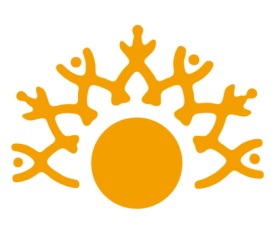 ΦΙΛΑΝΘΡΩΠΙΚΟ ΣΩΜΑΤΕΙΟΛ. ΜΑΡΑΘΩΝΟΣ 90, ΠΑΛΛΗΝΗ  153 44 ΤΗΛ. 210 66 66 702www.kea-hara.grΔώρα λαχειοφόρου αγοράς 2024                                                                                                     Αρ. Λαχνού1I phone 14                                                                                       17592I pad                                                                                                34573I pad                                                                                                10754Garmin ρολόι                                                                                  26565Σερβίτσιο	                                                                                30336Επιτραπέζιο ρολόι                                                                           48657Κερί L’objet                                                                                      67538Εσάρπα cashemire kutjen                                                             51639Βραχιόλι                                                                                           520610Βιβλίο Benaki                                                                                   575611Διακομητικό – Cycladic                                                                 144212Πορτ-κλέ Zerteo                                                                               55813Μπλούζα Nike                                                                                 218414Εσάρπα                                                                                            381515Εσάρπα                                                                                            601416Χειροτεχνία                                                                                      5427 17Διακοσμητικό γραφείου                                                                 231918Anatol κρεμαστό                                                                             627919Κυκλαδικό κρεμαστό                                                                      6075 20Κερί VST                                                                                            4375 21Πιάτο Λιάνα Βουράκη                                                                     5481 22Πίνακας λάδι Ανίτα Καλημέα                                                         273423Μαντήλι                                                                                            181124Εσάρπα Thalassa                                                                             156425Κερί                                                                                                    315426Δωροεπιταγή 100 €- Σκλαβενίτης	                                          168727Δωροεπιταγή 100 €- Σκλαβενίτης                                                  142528Δωροεπιταγή 100 €- Σκλαβενίτης                                                  364329Δωροεπιταγή 100 €- Σκλαβενίτης                                                  413030Δωροεπιταγή 100 €- Σκλαβενίτης                                                  282731Επάργυρη κορνίζα – Type center                                                  348232Επάργυρη κορνίζα – Type center                                                  5039 33Πίνακας – Γιάννης Παπαδόπουλος                                               457734Πίνακας – Γιάννης Παπαδόπουλος                                               598835Κόσμημα – Angelina                                                                       2582  36Μαντήλι                                                                                            660037Μαντήλι                                                                                            3510  38Κασκόλ – Explorer                                                                           169239Κολιέ και Βρχιόλι – Pearls room                                                               363340Μπλούζα – Replay                                                                                    286541Μπλούζα ανδρική – Brooks Brothers                                                        72142Δωροεπιταγή 100 €- Hondos Center                                                       329043Δωροεπιταγή 100 €- Hondos Center                                                          244Δωροεπιταγή 100 €- Hondos Center                                                       453445Δωροεπιταγή 100 €- Hondos Center                                                       511646Δωροεπιταγή 100 €- Hondos Center                                                       407247Άρωμα – Hondos Center                                                                          569748Άρωμα – Hondos Center                                                                          3602 49Άρωμα – Hondos Center                                                                          118550Άρωμα – Hondos Center                                                                          574351Μαθήματα ζωγραφικής για ένα έτος, για μαθητή/τρια δημοτ             165152Αθλητικός σάκος – Under Armour                                                          4477 53Αθλητικός σάκος – Under Armour                                                          307254Αθλητικός σάκος – Under Armour                                                          653655Πεταλούδες Baccarat                                                                               1359 56Δερμάτινο κολιέ – Παντιώρα Βάσω                                                         4578 57Δωροεπιταγή 25 ευρώ – Sunny face                                                       570358Χειροποίητο βραχιόλι                                                                                 71459Κουμπαράς χειροποίητος – Μελίδη Γωγώ                                               75460Μπρελόκ                                                                                                    4002 61Τσάντα δερμάτινη EM&GO                                                                       461762Κούπα – Φιλομάθεια Γέρακας                                                                 400063Κούπα – Φιλομάθεια Γέρακας                                                                 653464Στολίδι – Φιλομάθεια                                                                                   11965Στολίδι – Φιλομάθεια                                                                                273466Προιόντα Κορρε – Φαρμακείο Αχπαράκη                                             4204 67Σετ ποδηλασίας – Χρήστος Μακρυγιάννης                                          322268Athens protassis                                                                                       6480 69Athens protassis                                                                                       3036  